PIANO DI LAVORO ANNUALE DEL DOCENTE A.S. 2020/21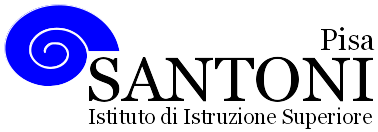 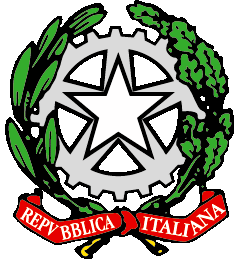 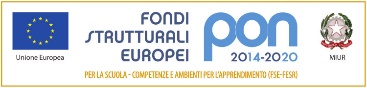 agraria agroalimentare agroindustria | chimica, materiali e biotecnologie | costruzioni, ambiente e territorio | sistema moda | servizi socio-sanitari | servizi per la sanità e l'assistenza sociale | corso operatore del benessere | agenzia formativa Regione Toscana  IS0059 – ISO9001agraria agroalimentare agroindustria | chimica, materiali e biotecnologie | costruzioni, ambiente e territorio | sistema moda | servizi socio-sanitari | servizi per la sanità e l'assistenza sociale | corso operatore del benessere | agenzia formativa Regione Toscana  IS0059 – ISO9001agraria agroalimentare agroindustria | chimica, materiali e biotecnologie | costruzioni, ambiente e territorio | sistema moda | servizi socio-sanitari | servizi per la sanità e l'assistenza sociale | corso operatore del benessere | agenzia formativa Regione Toscana  IS0059 – ISO9001agraria agroalimentare agroindustria | chimica, materiali e biotecnologie | costruzioni, ambiente e territorio | sistema moda | servizi socio-sanitari | servizi per la sanità e l'assistenza sociale | corso operatore del benessere | agenzia formativa Regione Toscana  IS0059 – ISO9001agraria agroalimentare agroindustria | chimica, materiali e biotecnologie | costruzioni, ambiente e territorio | sistema moda | servizi socio-sanitari | servizi per la sanità e l'assistenza sociale | corso operatore del benessere | agenzia formativa Regione Toscana  IS0059 – ISO9001www.e-santoni.edu.ite-mail: piis003007@istruzione.ite-mail: piis003007@istruzione.itPEC: piis003007@pec.istruzione.itPEC: piis003007@pec.istruzione.itNome e cognome del docente                                           Corrado Antonella    Nome e cognome del docente tecnico pratico                Sciacchitano Vito                                                                                               Nome e cognome del docente                                           Corrado Antonella    Nome e cognome del docente tecnico pratico                Sciacchitano Vito                                                                                               Nome e cognome del docente                                           Corrado Antonella    Nome e cognome del docente tecnico pratico                Sciacchitano Vito                                                                                               Disciplina insegnata                                     Analisi chimicaDisciplina insegnata                                     Analisi chimicaDisciplina insegnata                                     Analisi chimicaLibro/i di testo in usoPrincipi di Chimica Analitica      Adelaide Crea   ZanichelliLibro/i di testo in usoPrincipi di Chimica Analitica      Adelaide Crea   ZanichelliLibro/i di testo in usoPrincipi di Chimica Analitica      Adelaide Crea   ZanichelliClasse e Sezione3GIndirizzo di studio.. BIOTECNOLOGIE SANITARIEN. studenti   20UdA1 Classi, formule e nomi dei compostiCompetenze Acquisire, interpretare e trasmettere informazioni anche attraverso l’uso di linguaggi specificiConoscenze Riconoscere che la capacità degli atomi di legarsi è correlata al concetto di numero di ossidazioneDefinire le principali classi di composti inorganici e, data la formula di un composto, riconoscere la classe di appartenenzaApplicare le regole di nomenclatura IUPAC e tradizionale per assegnare il nome ai composti e viceversaDistinguere le reazioni che portano alla formazione delle varie classi di compostiAbilità: Padroneggia le regole della nomenclatura IUPAC e della nomenclatura tradizionaleRappresenta le reazioni che portano alla formazione di ossidi acidi e basici, di acidi e idrossidi e di saliObiettivi minimi Assegna, nota la formula di una specie chimica, il numero di ossidazione a ciascun elementoRiconosce la classe di appartenenza dalla formula o dal nome di un compostoDistingue sperimentalmente i composti con proprietà acide e basicheUtilizza le regole della nomenclatura IUPAC UdA2 Reazioni chimiche e stechiometriaCompetenze Analizzare dati e interpretarli sviluppando deduzioni e ragionamenti sugli stessi anche con l’ausilio di rappresentazioni graficheConoscenze Classificare le diverse tipologie di reazioni chimiche. Utilizzare il concetto di numero di ossidazione per bilanciare le reazioni di ossidoriduzione. Utilizzare il concetto di mole per risolvere esercizi relativi alla stechiometria di una trasformazione chimicaAbilità: Riconosce le principali classi di reazioniIndividua le reazioni di ossidoriduzioneIndividua il prodotto che caratterizza una reazione di precipitazioneBilancia le equazioni delle reazioni di ossidoriduzioneUtilizza i coefficienti stechiometrici per stabilire relazioni tra le masse di reagenti e prodottiIndividua tra i reagenti quello limitante Obiettivi minimi Bilancia le equazioni delle reazioni di ossidoriduzioneUtilizza i coefficienti stechiometrici per stabilire relazioni tra le masse di reagenti e prodotti UdA3 Le soluzioniCompetenze Acquisire i dati ed esprimere qualitativamente e quantitativamente i risultati dalle osservazioni di un fenomeno tramite grandezze fondamentali e derivate.Individuare e gestire informazioni per organizzare le attività sperimentali.Utilizzare i concetti, i principi ed i modelli teorici della chimica per interpretare la struttura dei sistemi e le loro trasformazioniConoscenze Le soluzioni: definizioniConcentrazioni C(g/L); %m/m, %v/v; %m/v; Molarità, molalità, ppm. Conversioni tra modi di esprimere la concentrazioneDiluizione e mescolamento di soluzioni.Abilità: Svolgere calcoli implicanti la concentrazione di soluzioni. Sapere preparare soluzioni a concentrazione nota, anche per diluizione, svolgendo i relativi calcoli.Sapere individuare i fattori che permettono la formazione di soluzioni fra un dato soluto ed un solvente.Preparare soluzioni per miscelazione, svolgendo i relativi calcoli.Obiettivi minimi   saper preparare una soluzione a concentrazione nota, svolgendo i relativi calcoli.SaUdA4 Reazioni chimiche ed energiaCompetenze Analizzare qualitativamente e quantitativamente fenomeni legati alle trasformazioni di energia a partire dall’esperienzaConoscenze conoscere le funzioni di stato energia interna, entalpia, entropia.Enunciare i principi della temodinamica. Energia libera.Abilità Stabilire se una trasformazione è esoenergetica o endoenergetica anche interpretando rappresentazioni graficheRiconosce i fenomeni spontaneamente non invertibiliIndicare la variazione di entropia associata ai cambiamenti di statoPrevedere se una reazione può avvenire valutando la variazione di entropia del sistema e dell’ambienteObiettivi minimi Stabilire se una trasformazione è esoenergetica o endoenergetica anche interpretando rappresentazioni grafiche. Riconoscere i fenomeni spontaneamente non invertibiliIndicare la variazione di entropia associata ai cambiamenti di statoUdA5 Velocità ed equilibrio delle trasformazioniCompetenze Saper acquisire i dati ed esprimere qualitativamente e quantitativamente i risultati dalle osservazioni di un fenomeno tramite grandezze fondamentali e derivate.Utilizzare i concetti, i principi ed i modelli teorici della chimica per interpretare la struttura dei sistemi e le loro trasformazioniConoscenzeDescrivere quando avviene una reazione sulla base degli urti efficaciSpiegare l’azione dei catalizzatori e degli altri fattori sulla velocità di reazioneSpiegare che cos’è lo stato di equilibrio e in quali condizioni viene raggiuntoPrevedere lo spostamento dell’equilibrio al variare della concentrazione di una specie o al variare della temperaturaCalcolare il valore della costante di equilibrio da valori di concentrazione Correlare il valore di Kc con lo stato di equilibrio raggiunto da una reazioneAbilità: Prevede come cambia la velocità di una reazione a seguito della variazione dei fattori che la influenzano*Interpreta a livello particellare l’influenza dei vari fattori sulla velocità di reazione*Descrive un sistema all’equilibrio sia a livello macroscopico sia a livello particellare*Applica il principio di Le Châtelier per prevedere l’evoluzione di un sistema all’equilibrioUtilizza la legge dell’azione di massa per rappresentare un sistema all’equilibrio*Utilizza il quoziente di reazione per prevedere come evolve un sistema per raggiungere l’equilibrioUtilizza il valore di Kc per valutare la percentuale di  trasformazione dei reagentiObiettivi minimi Prevede come cambia la velocità di una reazione a seguito della variazione dei fattori che la influenzanoInterpreta a livello particellare l’influenza dei vari fattori sulla velocità di reazioneDescrive un sistema all’equilibrio sia a livello macroscopico sia a livello particellare*Utilizza la legge dell’azione di massa per rappresentare un sistema all’equilibrioUdA1 Classi, formule e nomi dei compostiCompetenze Acquisire, interpretare e trasmettere informazioni anche attraverso l’uso di linguaggi specificiConoscenze Riconoscere che la capacità degli atomi di legarsi è correlata al concetto di numero di ossidazioneDefinire le principali classi di composti inorganici e, data la formula di un composto, riconoscere la classe di appartenenzaApplicare le regole di nomenclatura IUPAC e tradizionale per assegnare il nome ai composti e viceversaDistinguere le reazioni che portano alla formazione delle varie classi di compostiAbilità: Padroneggia le regole della nomenclatura IUPAC e della nomenclatura tradizionaleRappresenta le reazioni che portano alla formazione di ossidi acidi e basici, di acidi e idrossidi e di saliObiettivi minimi Assegna, nota la formula di una specie chimica, il numero di ossidazione a ciascun elementoRiconosce la classe di appartenenza dalla formula o dal nome di un compostoDistingue sperimentalmente i composti con proprietà acide e basicheUtilizza le regole della nomenclatura IUPAC UdA2 Reazioni chimiche e stechiometriaCompetenze Analizzare dati e interpretarli sviluppando deduzioni e ragionamenti sugli stessi anche con l’ausilio di rappresentazioni graficheConoscenze Classificare le diverse tipologie di reazioni chimiche. Utilizzare il concetto di numero di ossidazione per bilanciare le reazioni di ossidoriduzione. Utilizzare il concetto di mole per risolvere esercizi relativi alla stechiometria di una trasformazione chimicaAbilità: Riconosce le principali classi di reazioniIndividua le reazioni di ossidoriduzioneIndividua il prodotto che caratterizza una reazione di precipitazioneBilancia le equazioni delle reazioni di ossidoriduzioneUtilizza i coefficienti stechiometrici per stabilire relazioni tra le masse di reagenti e prodottiIndividua tra i reagenti quello limitante Obiettivi minimi Bilancia le equazioni delle reazioni di ossidoriduzioneUtilizza i coefficienti stechiometrici per stabilire relazioni tra le masse di reagenti e prodotti UdA3 Le soluzioniCompetenze Acquisire i dati ed esprimere qualitativamente e quantitativamente i risultati dalle osservazioni di un fenomeno tramite grandezze fondamentali e derivate.Individuare e gestire informazioni per organizzare le attività sperimentali.Utilizzare i concetti, i principi ed i modelli teorici della chimica per interpretare la struttura dei sistemi e le loro trasformazioniConoscenze Le soluzioni: definizioniConcentrazioni C(g/L); %m/m, %v/v; %m/v; Molarità, molalità, ppm. Conversioni tra modi di esprimere la concentrazioneDiluizione e mescolamento di soluzioni.Abilità: Svolgere calcoli implicanti la concentrazione di soluzioni. Sapere preparare soluzioni a concentrazione nota, anche per diluizione, svolgendo i relativi calcoli.Sapere individuare i fattori che permettono la formazione di soluzioni fra un dato soluto ed un solvente.Preparare soluzioni per miscelazione, svolgendo i relativi calcoli.Obiettivi minimi   saper preparare una soluzione a concentrazione nota, svolgendo i relativi calcoli.SaUdA4 Reazioni chimiche ed energiaCompetenze Analizzare qualitativamente e quantitativamente fenomeni legati alle trasformazioni di energia a partire dall’esperienzaConoscenze conoscere le funzioni di stato energia interna, entalpia, entropia.Enunciare i principi della temodinamica. Energia libera.Abilità Stabilire se una trasformazione è esoenergetica o endoenergetica anche interpretando rappresentazioni graficheRiconosce i fenomeni spontaneamente non invertibiliIndicare la variazione di entropia associata ai cambiamenti di statoPrevedere se una reazione può avvenire valutando la variazione di entropia del sistema e dell’ambienteObiettivi minimi Stabilire se una trasformazione è esoenergetica o endoenergetica anche interpretando rappresentazioni grafiche. Riconoscere i fenomeni spontaneamente non invertibiliIndicare la variazione di entropia associata ai cambiamenti di statoUdA5 Velocità ed equilibrio delle trasformazioniCompetenze Saper acquisire i dati ed esprimere qualitativamente e quantitativamente i risultati dalle osservazioni di un fenomeno tramite grandezze fondamentali e derivate.Utilizzare i concetti, i principi ed i modelli teorici della chimica per interpretare la struttura dei sistemi e le loro trasformazioniConoscenzeDescrivere quando avviene una reazione sulla base degli urti efficaciSpiegare l’azione dei catalizzatori e degli altri fattori sulla velocità di reazioneSpiegare che cos’è lo stato di equilibrio e in quali condizioni viene raggiuntoPrevedere lo spostamento dell’equilibrio al variare della concentrazione di una specie o al variare della temperaturaCalcolare il valore della costante di equilibrio da valori di concentrazione Correlare il valore di Kc con lo stato di equilibrio raggiunto da una reazioneAbilità: Prevede come cambia la velocità di una reazione a seguito della variazione dei fattori che la influenzano*Interpreta a livello particellare l’influenza dei vari fattori sulla velocità di reazione*Descrive un sistema all’equilibrio sia a livello macroscopico sia a livello particellare*Applica il principio di Le Châtelier per prevedere l’evoluzione di un sistema all’equilibrioUtilizza la legge dell’azione di massa per rappresentare un sistema all’equilibrio*Utilizza il quoziente di reazione per prevedere come evolve un sistema per raggiungere l’equilibrioUtilizza il valore di Kc per valutare la percentuale di  trasformazione dei reagentiObiettivi minimi Prevede come cambia la velocità di una reazione a seguito della variazione dei fattori che la influenzanoInterpreta a livello particellare l’influenza dei vari fattori sulla velocità di reazioneDescrive un sistema all’equilibrio sia a livello macroscopico sia a livello particellare*Utilizza la legge dell’azione di massa per rappresentare un sistema all’equilibrioUdA1 Classi, formule e nomi dei compostiCompetenze Acquisire, interpretare e trasmettere informazioni anche attraverso l’uso di linguaggi specificiConoscenze Riconoscere che la capacità degli atomi di legarsi è correlata al concetto di numero di ossidazioneDefinire le principali classi di composti inorganici e, data la formula di un composto, riconoscere la classe di appartenenzaApplicare le regole di nomenclatura IUPAC e tradizionale per assegnare il nome ai composti e viceversaDistinguere le reazioni che portano alla formazione delle varie classi di compostiAbilità: Padroneggia le regole della nomenclatura IUPAC e della nomenclatura tradizionaleRappresenta le reazioni che portano alla formazione di ossidi acidi e basici, di acidi e idrossidi e di saliObiettivi minimi Assegna, nota la formula di una specie chimica, il numero di ossidazione a ciascun elementoRiconosce la classe di appartenenza dalla formula o dal nome di un compostoDistingue sperimentalmente i composti con proprietà acide e basicheUtilizza le regole della nomenclatura IUPAC UdA2 Reazioni chimiche e stechiometriaCompetenze Analizzare dati e interpretarli sviluppando deduzioni e ragionamenti sugli stessi anche con l’ausilio di rappresentazioni graficheConoscenze Classificare le diverse tipologie di reazioni chimiche. Utilizzare il concetto di numero di ossidazione per bilanciare le reazioni di ossidoriduzione. Utilizzare il concetto di mole per risolvere esercizi relativi alla stechiometria di una trasformazione chimicaAbilità: Riconosce le principali classi di reazioniIndividua le reazioni di ossidoriduzioneIndividua il prodotto che caratterizza una reazione di precipitazioneBilancia le equazioni delle reazioni di ossidoriduzioneUtilizza i coefficienti stechiometrici per stabilire relazioni tra le masse di reagenti e prodottiIndividua tra i reagenti quello limitante Obiettivi minimi Bilancia le equazioni delle reazioni di ossidoriduzioneUtilizza i coefficienti stechiometrici per stabilire relazioni tra le masse di reagenti e prodotti UdA3 Le soluzioniCompetenze Acquisire i dati ed esprimere qualitativamente e quantitativamente i risultati dalle osservazioni di un fenomeno tramite grandezze fondamentali e derivate.Individuare e gestire informazioni per organizzare le attività sperimentali.Utilizzare i concetti, i principi ed i modelli teorici della chimica per interpretare la struttura dei sistemi e le loro trasformazioniConoscenze Le soluzioni: definizioniConcentrazioni C(g/L); %m/m, %v/v; %m/v; Molarità, molalità, ppm. Conversioni tra modi di esprimere la concentrazioneDiluizione e mescolamento di soluzioni.Abilità: Svolgere calcoli implicanti la concentrazione di soluzioni. Sapere preparare soluzioni a concentrazione nota, anche per diluizione, svolgendo i relativi calcoli.Sapere individuare i fattori che permettono la formazione di soluzioni fra un dato soluto ed un solvente.Preparare soluzioni per miscelazione, svolgendo i relativi calcoli.Obiettivi minimi   saper preparare una soluzione a concentrazione nota, svolgendo i relativi calcoli.SaUdA4 Reazioni chimiche ed energiaCompetenze Analizzare qualitativamente e quantitativamente fenomeni legati alle trasformazioni di energia a partire dall’esperienzaConoscenze conoscere le funzioni di stato energia interna, entalpia, entropia.Enunciare i principi della temodinamica. Energia libera.Abilità Stabilire se una trasformazione è esoenergetica o endoenergetica anche interpretando rappresentazioni graficheRiconosce i fenomeni spontaneamente non invertibiliIndicare la variazione di entropia associata ai cambiamenti di statoPrevedere se una reazione può avvenire valutando la variazione di entropia del sistema e dell’ambienteObiettivi minimi Stabilire se una trasformazione è esoenergetica o endoenergetica anche interpretando rappresentazioni grafiche. Riconoscere i fenomeni spontaneamente non invertibiliIndicare la variazione di entropia associata ai cambiamenti di statoUdA5 Velocità ed equilibrio delle trasformazioniCompetenze Saper acquisire i dati ed esprimere qualitativamente e quantitativamente i risultati dalle osservazioni di un fenomeno tramite grandezze fondamentali e derivate.Utilizzare i concetti, i principi ed i modelli teorici della chimica per interpretare la struttura dei sistemi e le loro trasformazioniConoscenzeDescrivere quando avviene una reazione sulla base degli urti efficaciSpiegare l’azione dei catalizzatori e degli altri fattori sulla velocità di reazioneSpiegare che cos’è lo stato di equilibrio e in quali condizioni viene raggiuntoPrevedere lo spostamento dell’equilibrio al variare della concentrazione di una specie o al variare della temperaturaCalcolare il valore della costante di equilibrio da valori di concentrazione Correlare il valore di Kc con lo stato di equilibrio raggiunto da una reazioneAbilità: Prevede come cambia la velocità di una reazione a seguito della variazione dei fattori che la influenzano*Interpreta a livello particellare l’influenza dei vari fattori sulla velocità di reazione*Descrive un sistema all’equilibrio sia a livello macroscopico sia a livello particellare*Applica il principio di Le Châtelier per prevedere l’evoluzione di un sistema all’equilibrioUtilizza la legge dell’azione di massa per rappresentare un sistema all’equilibrio*Utilizza il quoziente di reazione per prevedere come evolve un sistema per raggiungere l’equilibrioUtilizza il valore di Kc per valutare la percentuale di  trasformazione dei reagentiObiettivi minimi Prevede come cambia la velocità di una reazione a seguito della variazione dei fattori che la influenzanoInterpreta a livello particellare l’influenza dei vari fattori sulla velocità di reazioneDescrive un sistema all’equilibrio sia a livello macroscopico sia a livello particellare*Utilizza la legge dell’azione di massa per rappresentare un sistema all’equilibrioAttività o moduli didattici concordati nel CdC a livello interdisciplinare – educazione civica (descrizione di conoscenze, abilità e competenze che si intendono raggiungere o sviluppare) Nell’ arco dell’anno sarà svolto un breve percorso di minimo 4 ore nell’ambito dell’area di Educazione CivicaEducazione ambientale : L’EMERGENZA AMBIENTALE, SVILUPPO  SOSTENIBILE, ENERGIE PULITEAttività o moduli didattici concordati nel CdC a livello interdisciplinare – educazione civica (descrizione di conoscenze, abilità e competenze che si intendono raggiungere o sviluppare) Nell’ arco dell’anno sarà svolto un breve percorso di minimo 4 ore nell’ambito dell’area di Educazione CivicaEducazione ambientale : L’EMERGENZA AMBIENTALE, SVILUPPO  SOSTENIBILE, ENERGIE PULITEAttività o moduli didattici concordati nel CdC a livello interdisciplinare – educazione civica (descrizione di conoscenze, abilità e competenze che si intendono raggiungere o sviluppare) Nell’ arco dell’anno sarà svolto un breve percorso di minimo 4 ore nell’ambito dell’area di Educazione CivicaEducazione ambientale : L’EMERGENZA AMBIENTALE, SVILUPPO  SOSTENIBILE, ENERGIE PULITE